Tūrisma firma RĪGAS TŪRISTI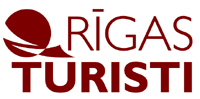 Dzirnavu 43, Rīga, LV-1010, LatvijaTālruņi: 67281803, 67244314, 29470228. Fax: 76281803www.rigasturisti.lv  e-mail: rigasturisti@rigasturisti.lvTrīs galvaspilsētas Vīne,Budapešta,Bratislava 2019Cena : 140 € - speciālais piedāvājumsDatums : 18.04., 20.06., 06.07., 20.07., 10.08., 17.08., 07.09., 21.09., 22.12.2019
5  dienas
visas naktis viesnīcāsMARŠRUTS: Rīga – Lietuva – Polija – Slovākija-Bratislava– Ungārijā: Buda-pešta,Austrija-Vīne   – Polija – Lietuva – Rīga1. diena. 6:00 Izbraukšana no Rīgas. Brau-ciens cauri Lietuvai un Polijai. Nakts viesnīcā Polijā.2. diena. Brokastis viesnīcā.Brauciens cauri Polijai. Ierašanās Bratislavā. Donavas skaistule, Bratislava gaida viesus un piedāvā doties aizraujošā pastaigā pa pilsētas vēsturisko daļu… Svētā Martina gotiskā katedrāle, elegantais Rātsnams, Mihaila vārti, kam ir grandiozs tornis. Bratislavas pilsētas cietoksnis, Evaņģēliskais licejs, kas saglabājis pagātnes idillisko noskaņu, senlaicīgas ieliņas, droša piļu un cietokšņu arhitektūra, parku klusums un ūdeņiem bagātā Donava... Laipni lūdzam Bratislavā, kur no senseniem laikiem ir saglabājušās labu ēdienu un lieliska vīna tradīcijas. Apmešanās viesnīcā.Vakarā mes  degustēsim nacionālos vīnus ar uzkodiem vienā no mājīgajiem Bratislavai tipiskajiem vīna pagrabiņiem Pēc tam pēc velešanas mēs varam doties pastaigāties un apskatīt vēsturiskās  ievērojamās   vietas vakara  svētku noskaņas apgaismojumā ,izbaudīt burvīgus skatus.  Mums iedegsies "Donavas pērles" apgaismojums.Nakts vies¬nīcā Bratislavā.3. diena. Brokastis viesnīcā. Izbraukums uz Budapeštu. Senās Budapeštas apskates ekskursija ar vietējo gidu. BUDAPEŠTA ir viena no skaistākajām Eiropas galvaspilsētām. Ungāru lepnums. Donava sadala pilsētu divās daļās – vecā Buda un jaunā Pešta. Pilsētas Budas daļas panorāma ar skatu uz Donavu ir ietverta UNESCO Pa-saules kultūras mantojuma sarakstā. Budas kalnā paceļas Karaliskā pils un viduslaiku kvartāls. Peštas pusē Donavas krastā atrodas viens no Budapeštas simboliem – Ungārijas parlaments, un šeit sakoncentrēta galvaspilsētas kultūras un sabiedriskā dzīve. Budapešta ir dinamiska pilsēta, kurā mierīgi līdzās sadzīvo atgādinājumi par senajiem romiešiem, turku valdīšanas laika pieminekļi.Jums būs iespēja redzēt: Sv.Matiaša baznīca, Zvejnieku bastions, Matiaša strūklaka, Varoņu laukums, Sv.Gelerta statuja, Vaidahuņadas pils, Sv.Ištvana katedrāle. Iesakam apmeklet brīvajā laikā 1-2 objektus: doties izbraucienā ar kuģīti pa Donavu vai Iesakām izpeldēties +27° – +38° siltos minerālūdeņos Sečeņas baseinu kompleksā (tajā ir arī tvaika pirtis). Blakus tam atrodas viens no senākajiem Eiropā Zvēru dārzs, kā arī Lunaparks un Mākslas muzejs. Jums bus iespēja iegādāties suvenīrus un lieliskus  ungāru vīnus.Atgriezīsimies nakšņot Bratislavā.4. diena. Brokastis viesnīcā. Brauciens uz slaveno Austrijas imperatoru un talantīgo mūziķu, mūzikas, valšu, greznu parku un brīnišķīgu vīnu pilsētu… Mūs uzaicina Vīne! Ekskursija kājām gida pavadībā: Rātslaukums, Parlaments, Hofburg imperatoru rezidence, pilsētas simbols – sv. Stefana katedrāle, ar kuras zvanu skaņām jau piekto gadsimtu mostas Vīnes iedzīvotāji, viena no galvaspilsētas kulta vietām – Vīnes opera. Jūs varēsiet apskatīt valšu karaļa J. Štrausa pieminekli, parkus, vecpilsētu, Ringstrasse bulvāri.Vai visi, kuri vēlas, var doties iepirkties.(izņemot lieldienas un maija svētku dienas ! ) Patīkamu iepirkšanos Austrijā! Šis brauciens ir paredzēts īstiem modes pielūdzējiem. Tirdzniecības centrs Designer Outlet Parndorf ir būvēts kā neliela austriešu pilsētiņa. Pastaiga pa to padara iepirkšanos ne tikai patīkamu, bet arī interesantu. Tirdzniecības centra teritorijā Jūs atradīsiet ļoti daudzus pazīstamu zīmolu veikaliņus, kas Jūs patīkami pārsteigs ar milzīgām atlaidēm. Atgriešanās Bratislavā un brauciens uz Poliju, kur paredzēta nakšņošana viesnīcā.5. diena. Brokastis viesnīcā.  Brauciens cauri Polijai un Lietuvai. Vēlu vakarā atgriešanās Rīgā.Piezīme. Ieejas biļešu un citu papildizdevumu cenas, valūtas kurss, kā arī programmā norādītie laiki ir orientējoši un var mainīties. Arī apskates objektu secība var tikt mainīta.Piezīme. Ieejas biļešu un citu papildizdevumu cenas, valūtas kurss, kā arī programmā norādītie laiki ir orientējoši un var mainīties. Arī apskates objektu secība var tikt mainīta.Brauciena cenā ietilpst:• komfortabls autobuss  (WC, video, kondicio¬nieris)• ceļu nodokļi• 2 naktis viesnīcā Bratislavā divvietīgos numuros (TV, WC, duša, telefons)• 2 naktis  viesnīcās Polijā• brokastis viesnīcās• grupas vadītāja pakalpojumi   Papildus izdevumi:                  veselības apdrošināšana 5 €(līdz 65g.), 10 € (+65.G )  Bratislava apskates eksk.             20   €Bratislava  izbr.uz degustāciju      5    €Budapesta izbraukuma  eksk.      35   €Vine  izbraukuma  eksk.                25   €Designer Outlet                           10  €Parndorf  (šopinga- izņemot lieldienas un svētku dienas)ekskursijas ar vietējiem gidiem notiek krievu valodā •Bērniem līdz 12 g.  atlaide par eksk .             - 30 %   •IZDEVĪGĀK iegādāties pilnu izbraukuma ekskursiju paketi jau ceļojuma pasūtīšanas laikā –          atlaide 10%.•Atlaides nesummējas. Ieejas biļetes nav iekļautas izbraukuma ekskursiju paketē un tiek apmaksātas uz vietas.Ieejas biļetes                                  HUF            €Sv. Matiaša baznīca         600         2.0Zvejnieku bastions          350         1,15-Brauciens ar kuģīti pa Donavu                     10.00Turku pirts          1600       5.25Sečeņas peldētava          4600       15.00Vīnu degustācija  ar uzkodiem  Bratislava vīnu pagrabā                   13.001 € =   HUF 305   (marts 2018)– papildus vieta autobusā – 90 €– piemaksa par vienvietīgo numuru viesnīcā –40   €Ceļošanai nepieciešamie dokumenti:- Pase, kas derīga vismaz 3 mēnešus pēc atgrie¬šanās no ceļojuma.- Bērniem līdz 18.g. nepieciešama pase, kā arī dzimšanas apliecība vai notariāli apstiprināta tās kopija, un, ja neviens no vecākiem nebrauc līdzi, notariāli apstiprināta viena vecāka atļauja.-   LR pilsoņu pases, kas izdotas līdz 30.06.2002, sākot ar 01.07.2008. nebūs derīgas braucieniem uz ārzemēm!                            min.cilveku skaits grupā -42RTI